7а класса.ПредметТемаСодержаниеКонтрольМузыка7 Класс: Урок №14 «Музыкальная картина мира.»https://resh.edu.ru/subject/lesson/3180/main/ Просмотр видео урока. Выполнить тренировочные задания, прислать скриншот на почту. У кого нет компьютера, сообщение по этой теме.Английский языкТема: «Спорт»Повторить и записать 10 слов по теме.https://resh.edu.ru/ Российская электронная школаУроки 7,8,97классhttps://uchi.ru/ Учебник. Задания в учебнике страница 120, №1-4По РЭШ: Просмотреть уроки, написать на русском о чём они, сделать тренировочные заданияПо Учи.ру: Выполняем задания на платформе.Немецкий языкТема: «День рождения»Рабочая тетрадь. Повторить и записать состав семьи (8 слов).https://resh.edu.ru/ Российская электронная школаУроки 7,8,105 классЗадание в рабочей тетрадиСтраница39 полностью.По РЭШ: Просмотреть уроки, написать на русском о чём они, сделать тренировочные заданияГеографияТема: «Урок 30.Германия, Франция, Италия и Чехия.»;«Урок 31.Страны Азии, Индия, Китай.»1.1Интерактивное задание- разместить на карте страныhttps://resh.edu.ru/subject/lesson/2752/start/ 2.Основная часть – изучить страныhttps://resh.edu.ru/subject/lesson/2752/main/   2.1 основная часть- изучить страны (1-3 справа)https://resh.edu.ru/subject/lesson/2935/main  2.Посмотреть интерактивный материалhttps://resh.edu.ru/subject/lesson/2935/start/ Просмотр видео урока. Выполнить тренировочные задания, прислать скриншот на почту.3.Тренировочные задания1.https://resh.edu.ru/subject/lesson/2752/train/#205921      2.https://resh.edu.ru/subject/lesson/2752/train/#205922 6.https://resh.edu.ru/subject/lesson/2752/train/#205926 3.тренировочные задания 1.https://resh.edu.ru/subject/lesson/2935/train/#205935 6.https://resh.edu.ru/subject/lesson/2935/train/#205940БиологияТема: «Внешнее и внутреннее строение млекопитающих.»1. Посмотри видео урок  https://infourok.ru/videouroki/166 2. Прочитай и перескажи параграфы учебника 50-513. Выполни письменное задание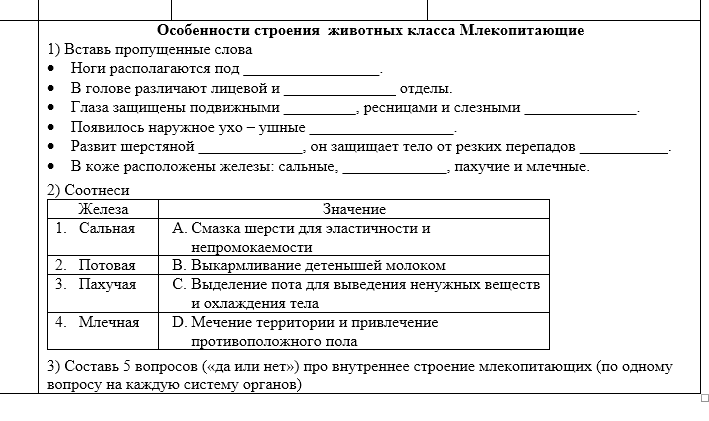 Задание: перепиши текст карточки «Особенности строения животных класса Млекопитающие» (смотри ниже) в тетрадь и реши её.Физическая культураТема: «Волейбол» https://resh.edu.ru 5 класс. Урок 10, 32. Просмотр основной части и тренировочного заданияКонтрольные задания В1 или В2.( У кого нет компьютера делают реферат)Русский языкТема: «Междометие»Параграф 155 –разбирать по учебнику теорииУпр.478, 479 -письменноЛитератураТема: «Творчество Н.А. Заболоцкий, А.Т. Твардовский»Стихотворение «Не позволяй душе лениться»Поэма «Василий Теркин», глава «Переправа»Стр.167 №1-письменноСтр.173- 188-читать. Стр.188-191-конспектФизикаТема: Контрольная работаЗадание: Решить задачи1. Камень приподнимают с помощью железного лома. Вес камня 600 Н, расстояние от точки опоры до камня 20 см, длина лома 1 м. С какой силой рука должна действовать на лом?2. Спортсмен массой 72 кг прыгнул в высоту на 2 м 10 см. Определите мощность, которую он развил, если подъем продолжался 0,2 с.3. При строгании рубанком преодолевается сила сопротивления 80 Н. Какая работа совершается для снятия стружки длиной 2,6 м?Прислать работу 20.04 - 23.04.ИсторияТема: «Народные движения» Учебник (маленький) параграф №8https://resh.edu.ru/subject/lesson/2938/start/ Познакомиться с содержанием темы.1.Познакомиться с содержанием темы.2.Поработать с картой:Все условные обозначения показать себе на карте.3.В тетради: Дать характеристику восстания Степана Разина по плану (даты восстания, причины восстания, руководитель восстания, участники восстания, ход восстания, итоги восстания).ОбществознаниеТема: «Человек в экономических отношениях» Учебник параграф: 8 – 14 с. 66Составить кроссворд.Выполнить задание:1. Выбрать слова из параграфов 8 – 14, объяснить их значение (дать определения). 2. Составить кроссворд из этих слов параграфов. (Взять не менее 10 слов).Изобразительное искусствоТема: «Товарищество передвижников» (И.Н. Крамской, В.Г. Перов, А.И. Куинджи). Поисковая работа.Интернет-ресурсы на ваш выбор.Повышенный уровень: подготовить реферат по теме с иллюстрациям (файл в текстовом редакторе WORD)Средний уровень: подготовка сообщений по теме. Выбрать любой уровень. За повышенный уровень – 2 оценки! Сдать до 24.04.2020, прислать на почту классного руководителя.ТехнологиямальчикиТема: «Технологии ухода за одеждой: хранение, чистка и стирка одежды. Технологии ухода за обувью».Профессии в сфере обслуживания и сервиса.Чистка и стирка одежды. Хранение одежды и обуви. Средства для ухода. Профессии в сфере обслуживания и сервиса.Учебник. Интернет ресурсы.Знакомятся с профессиями в сфере обслуживания и сервиса.Чистка и стирка одежды. Хранение одежды и обуви. Средства для ухода. Профессии в сфере обслуживания и сервиса. Сообщение. Учебник.Технология
девочкиТема: «Петельные стежки.»Задание:Сделать на ткани образцы петельных стежков.Выслать снимок работы.АлгебраТема: «Решение задач с помощью уравнений.»Учебник:1. п. 7.6 Решение задач с помощью уравнений; анализ примеров 1, 2, 3. Стр. 211-212.2. Выполнить номера 758а, 762а, 765а.3. Решение уравнение номера 796, 797.Выполнить:1. Выполнить номера 758а, 762а, 765а.2. Решение уравнение номера 796, 797.ГеометрияТема: «Соотношение между сторонами и углами треугольника.»Учебник:1. повторить гл.4, параграф 1-4.2. решить задачи №299, 308, 314.Выполнить1. повторить гл.4, параграф 1-4.2. решить задачи №299, 308, 314.Информатика Тема: Оформление реферата«История развития вычислительной техники.»Интернет-ресурсыСдать реферат